DRAFT AGENDA v0.5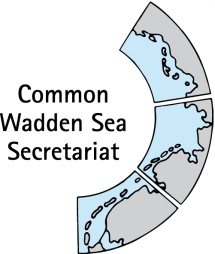 Ad hoc Working Group Swimway (WG-Swimway 20-2) 22 June 2020Virtual meetingOpening of the Meeting and adoption of the AgendaThe meeting will be opened by the Chairperson at 10:00 hours on 22 June 2020. WG-Swimway will be invited to adopt the draft agenda of the meeting.Adoption of the draft summary recordDocument: WG-SWIMWAY20-2-2-SR20-1.docxProposal: Adopt the draft Summary Record of WG-Swimway 20-1AnnouncementsDocument: WG-SWIMWAY20-2-3-AnnouncementsMeeting participants are invited to hand in their information to the CWSS until 17 June 2020. Proposal: Note the informationSWIMWAY projectsDocument: WG-SWIMWAY20-2-4-Projects.docxUpdate on SWIMWAY projects [Ingrid, Martha, Andreas, Adi] Proposal: Note the informationSWIMWAY pillar: PoliciesPostponed.SWIMWAY pillar: MonitoringDocument: WG-SWIMWAY20-2-6-Monitoring report.docx, WG-SWIMWAY20-2-6-Monitoring report-Inventory.xlsxReview of final draft of Monitoring report, including inventory of fish monitoring and research. Discuss future updating of inventory as living document and next steps towards recommendation to TG-MA [Paddy, Adi]Proposal: Adopt monitoring document and agree on responsible persons for updating of inventoryRoadmap, Terms of Reference and future constituency Documents: WG-SWIMWAY20-2-7-1-Roadmap, WG-SWIMWAY20-2-7-2-ToR_constituency.docx Discuss Roadmap, future constituency and Terms of Reference of a possible future Expert Group [Adi]Proposal: Note the information, discuss and consider tasks for Tor and constituencyAny Other Business and next meetingDiscuss any other business (AOB) and next meeting. AOB 1: Possible autumn workshop Status of Wadden Sea Fish species/Fact check: Are Wadden Sea fish steeply declining?ClosingThe meeting will be closed no later than 12:30 hours on 22 June 2020.